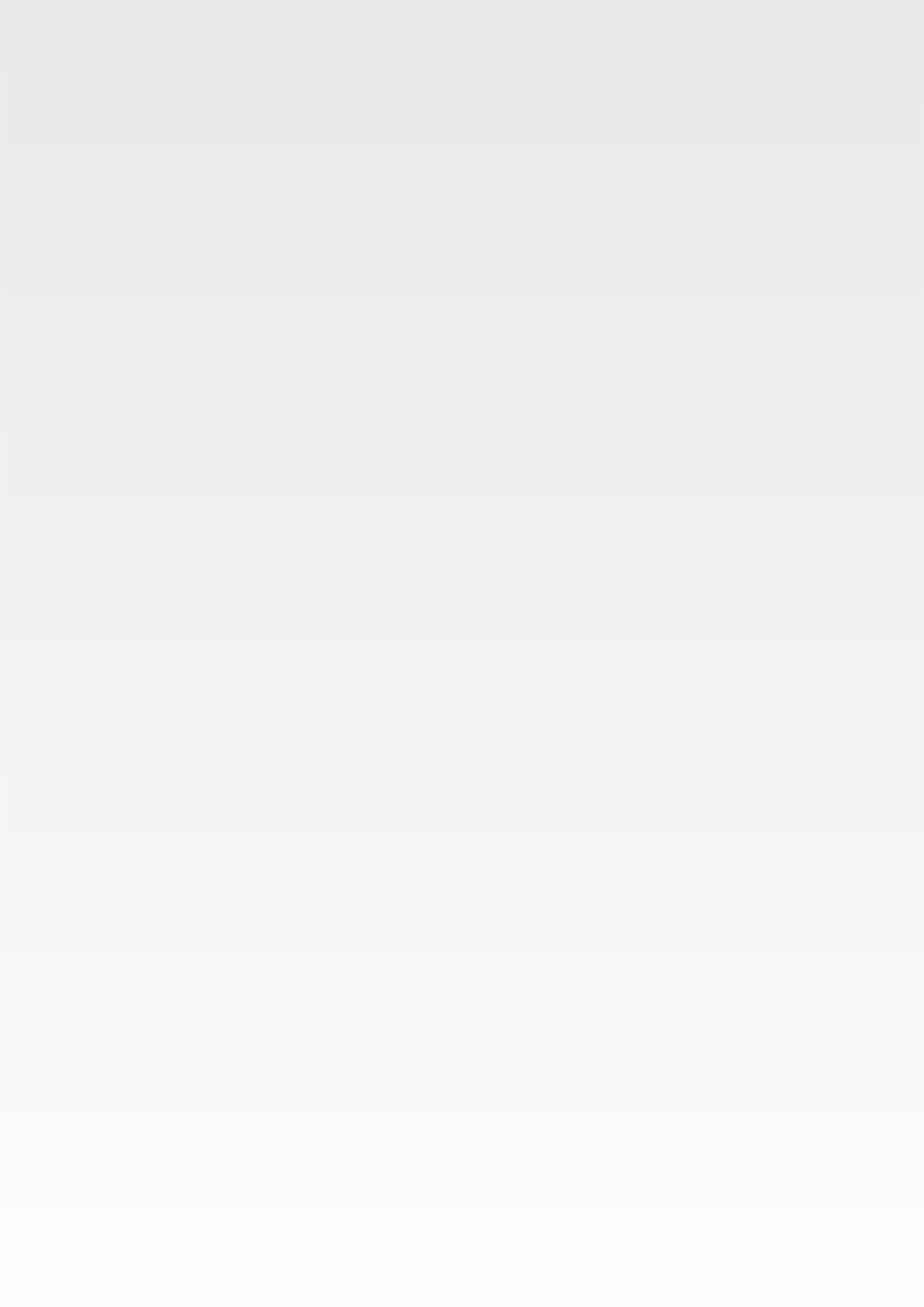 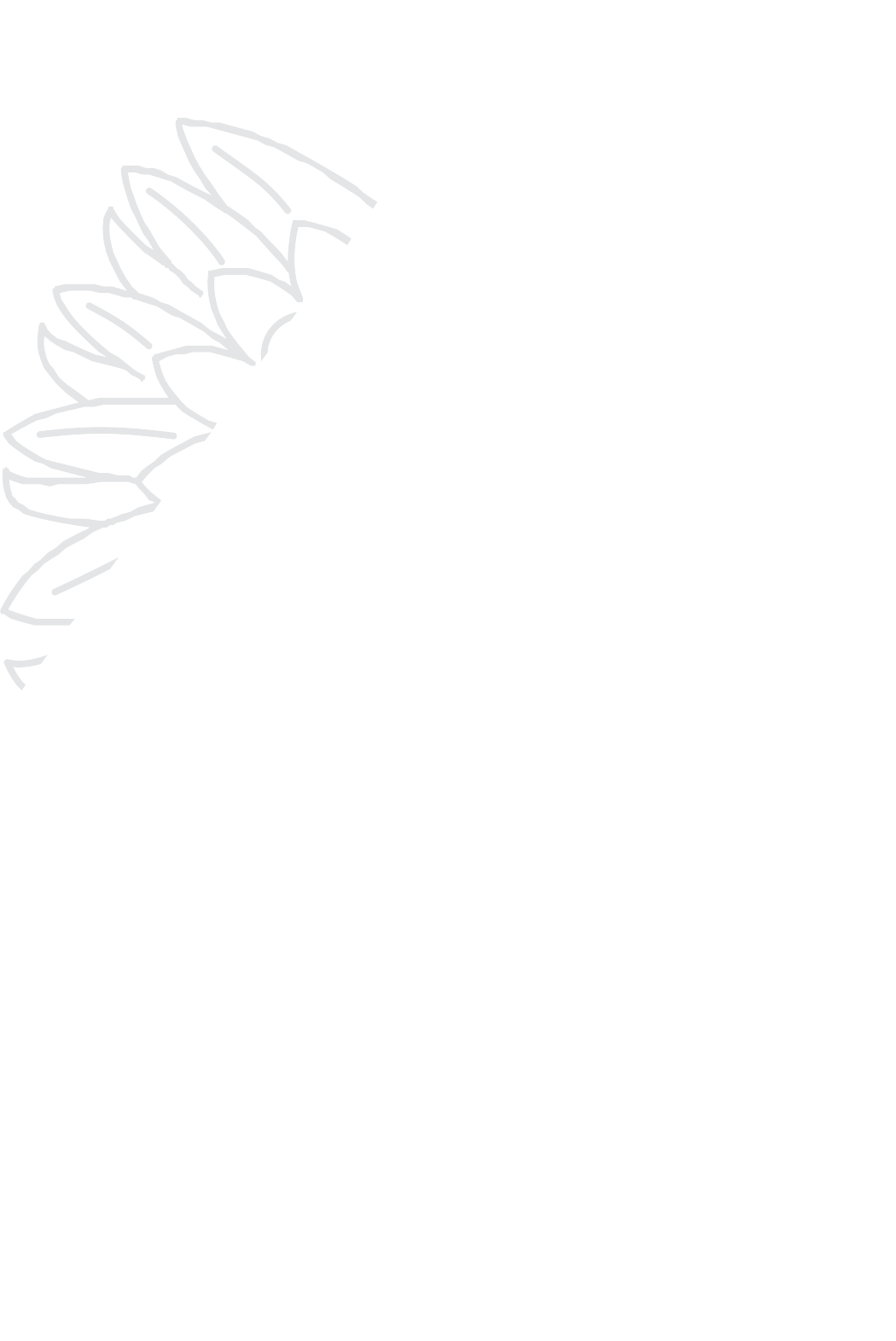 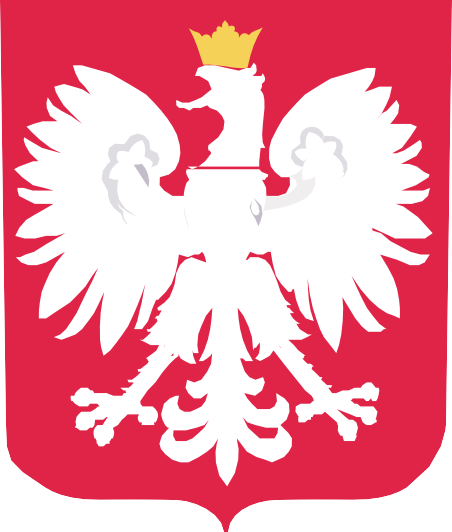 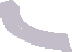 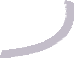 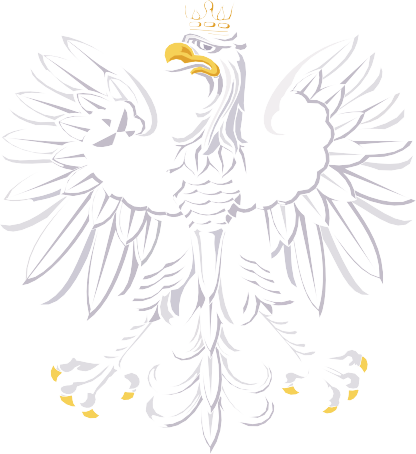 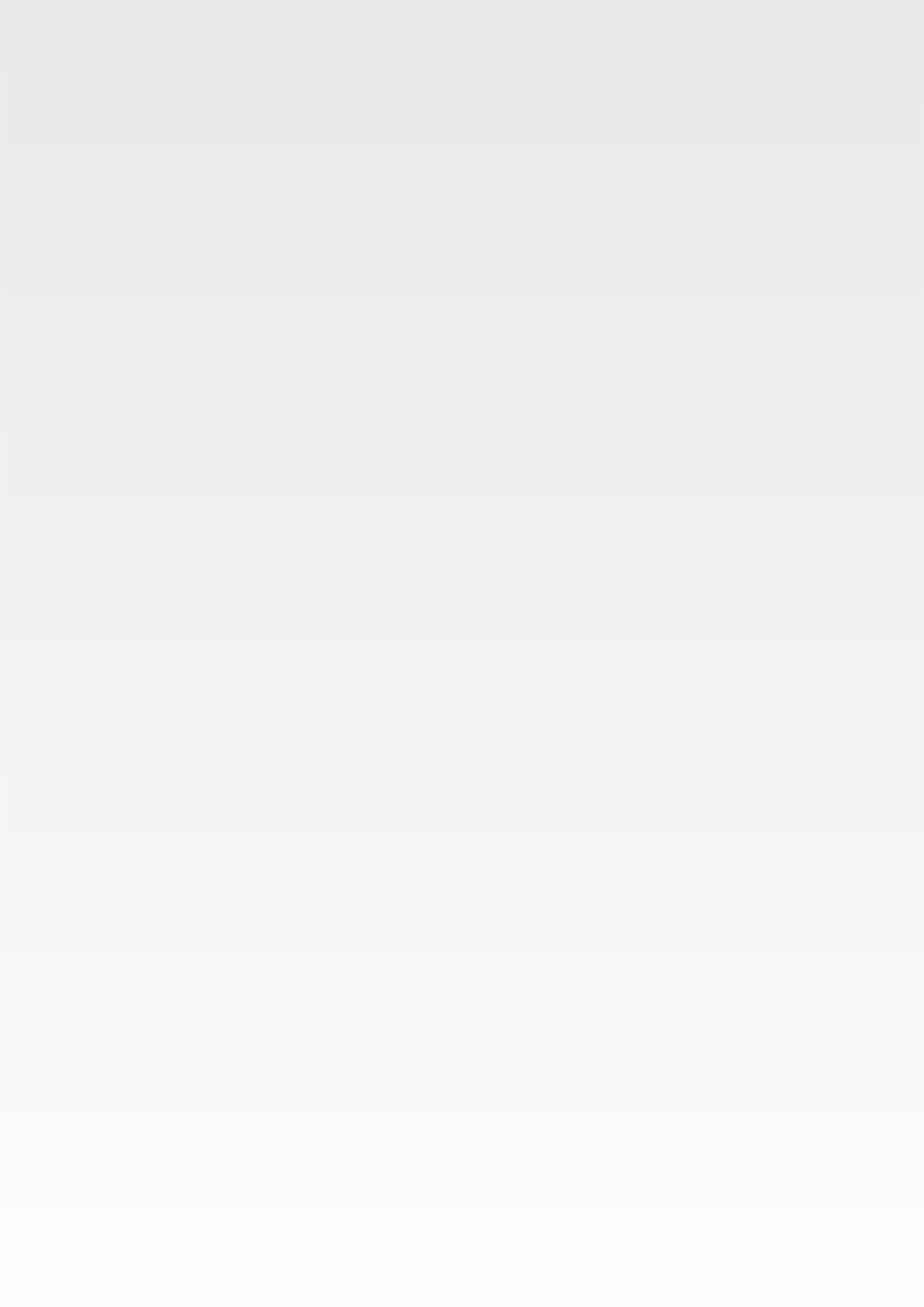 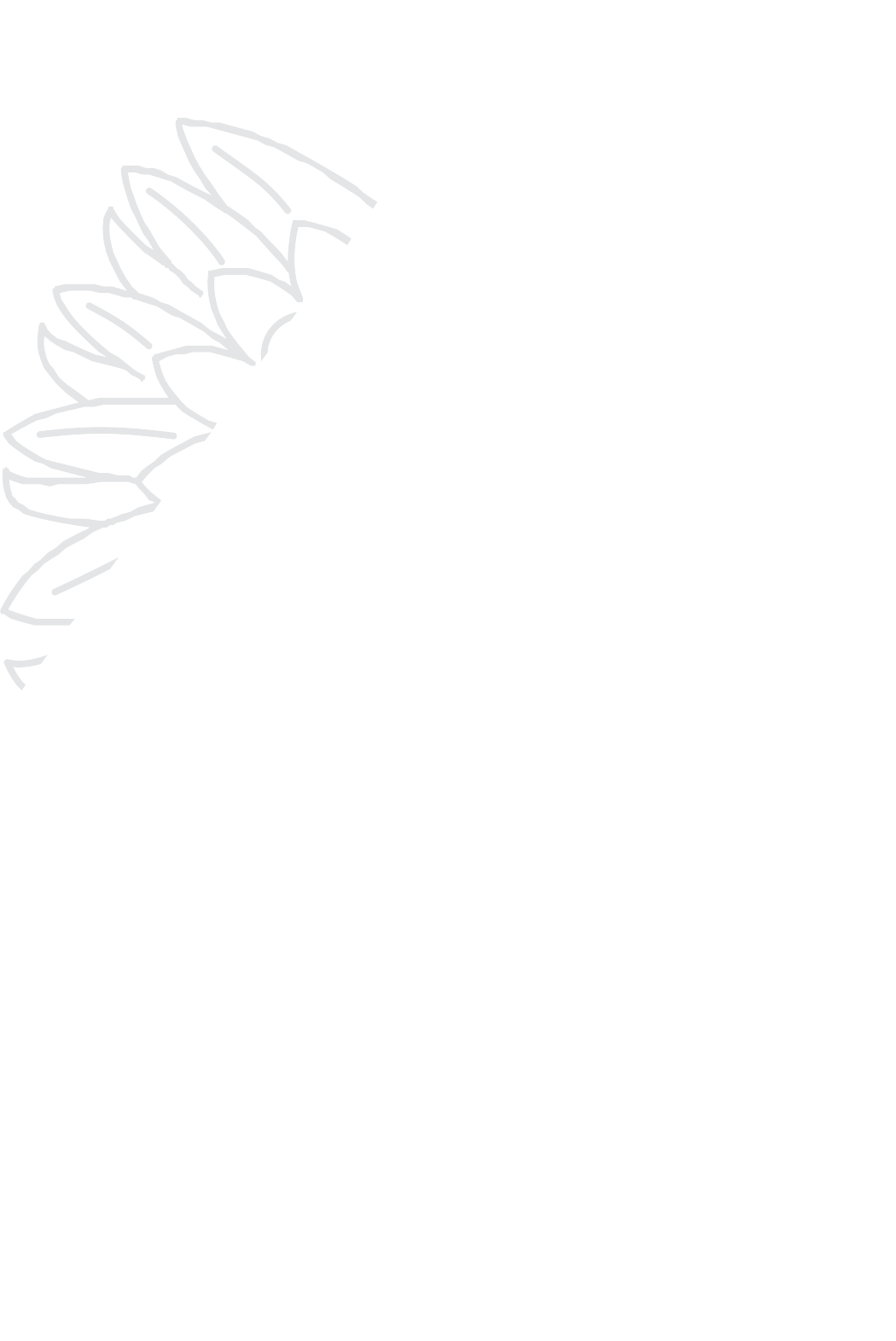 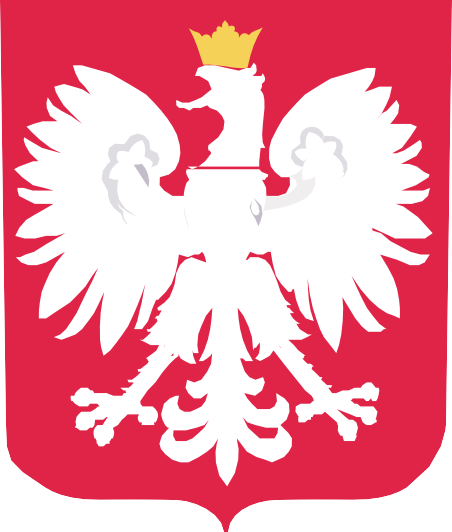 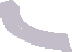 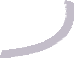 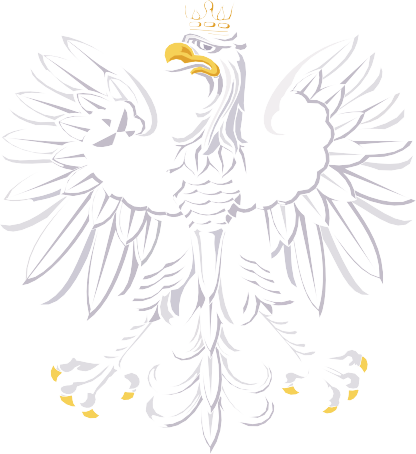 DOFINANSOWANOZE ŚRODKÓWFUNDUSZU CELOWEGOProgram „Posiłek w szkole i w domu”- edycja 2023      DOFINANSOWANIE84 000 złCAŁKOWITA WARTOŚĆ INWESTYCJI130 800,00 zł